
Employee Morale Survey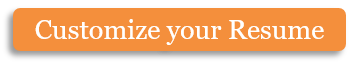 What do you like best about working here?What do you like least about working here?If a friend asked you what it was like to work for our company, what would you respond?How do you think working here differs from employment at other warehouses in the area?What specific changes could be made in order to help you perform your job easier?What could be done to improve safety with forklifts and other equipment?Do you feel it is more important for managers to have hands-on experience in shipping and receiving or the right college education? Why?How long do you plan to work for XYZ Company? Where do you see yourself in five years?Rate the following items on a scale of 1 to 5, with 1 being “strongly disagree” and 5 being “strongly agree”Copyright information - Please read© This Free Microsoft Office Template is the copyright of Hloom.com. You can download and modify this template for your own personal use. You can (and should!) remove this copyright notice (click here to see how) before customizing the template.You may not distribute or resell this template, or its derivatives, and you may not make it available on other websites without our prior permission. All sharing of this template must be done using a link to http://www.hloom.com/. For any questions relating to the use of this template please email us - info@hloom.comXYZ Company values my safety; therefore, the equipment I am issued every day is maintained in top condition.XYZ Company values my safety; therefore, the equipment I am issued every day is maintained in top condition.XYZ Company values my safety; therefore, the equipment I am issued every day is maintained in top condition.XYZ Company values my safety; therefore, the equipment I am issued every day is maintained in top condition.XYZ Company values my safety; therefore, the equipment I am issued every day is maintained in top condition.XYZ Company values my safety; therefore, the equipment I am issued every day is maintained in top condition.12345My pay and benefits are reasonable.My pay and benefits are reasonable.My pay and benefits are reasonable.My pay and benefits are reasonable.My pay and benefits are reasonable.My pay and benefits are reasonable.12345My ideas are taken seriously.My ideas are taken seriously.My ideas are taken seriously.My ideas are taken seriously.My ideas are taken seriously.My ideas are taken seriously.12345Working conditions here are reasonable when compared to other warehouses in this area.Working conditions here are reasonable when compared to other warehouses in this area.Working conditions here are reasonable when compared to other warehouses in this area.Working conditions here are reasonable when compared to other warehouses in this area.Working conditions here are reasonable when compared to other warehouses in this area.Working conditions here are reasonable when compared to other warehouses in this area.12345Every accommodation possible is made to help ensure my workload flows smoothly.Every accommodation possible is made to help ensure my workload flows smoothly.Every accommodation possible is made to help ensure my workload flows smoothly.Every accommodation possible is made to help ensure my workload flows smoothly.Every accommodation possible is made to help ensure my workload flows smoothly.Every accommodation possible is made to help ensure my workload flows smoothly.12345Productivity rates are reasonable and are based on the type of merchandise being received.Productivity rates are reasonable and are based on the type of merchandise being received.Productivity rates are reasonable and are based on the type of merchandise being received.Productivity rates are reasonable and are based on the type of merchandise being received.Productivity rates are reasonable and are based on the type of merchandise being received.Productivity rates are reasonable and are based on the type of merchandise being received.12345There are plenty of opportunities for promotion from within the company.There are plenty of opportunities for promotion from within the company.There are plenty of opportunities for promotion from within the company.There are plenty of opportunities for promotion from within the company.There are plenty of opportunities for promotion from within the company.There are plenty of opportunities for promotion from within the company.12345I would recommend a friend to work here.I would recommend a friend to work here.I would recommend a friend to work here.I would recommend a friend to work here.I would recommend a friend to work here.I would recommend a friend to work here.12345